РЕШЕНИЕ
Глазовской городской Думы
седьмого созыва№ 110	30 июня  2021 годаОб отмене решения Глазовской городской Думы от 27.01.2021 № 43 «О создании автономной некоммерческой организации «Центр туризма и ремесел города Глазова» В соответствии со ст.48 Федерального закона от 06.10.2003 № 131-ФЗ «Об общих принципах организации местного самоуправления в Российской Федерации»,  п. 4. ст. 13.1. Федерального закона от 12.01.1996 № 7-ФЗ «О некоммерческих организациях», Уставом муниципального образования «Город Глазов»,Глазовская городская Дума  решает:Отменить решение Глазовской городской Думы от 27.01.2021 № 43 «О создании автономной некоммерческой организации «Центр туризма и ремесел города Глазова».Глава города Глазова	С.Н. КоноваловПредседательГлазовской городской Думы	И.А. Волковгород Глазов«30» июня 2021 годаГородская Дума муниципального образования «Город Глазов» (Глазовская городская Дума)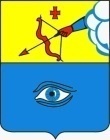 «Глаз кар» муниципал кылдытэтлэн кар Думаез (Глаз кар Дума)